				Acheter ou louer ?Un couple de jeunes parents, cherchent à déménager pour avoir plus d'espace. Une agence immobilière leur propose un logement avec deux options possibles : 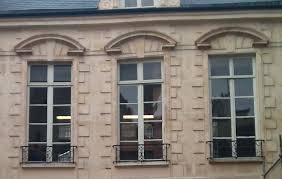 La location pour loyer mensuel  de 720 € avec une augmentation prévisionnelle estimée à 3 % par an.L’achat pour une valeur de 190 000 €, frais d’agence inclus.   Le couple envisage de rester une vingtaine d'années dans cet appartement.Expliquez ce que l'on vous demande en reformulant la question avec vos propres mots et ceci pour vérifier que vous avez bien compris l’énoncé.Proposez une démarche à l’aide d’un tableur, permettant de résoudre le problème et de répondre à la question posée.        Détaillez soigneusement les différentes étapes de votre démarche.                      Appel n°1:    validation de la démarche.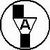 3-  Réalisez la démarche validée en présentant correctement  les résultats obtenus sur le tableur.           Appel n°2 :   présentation des résultats obtenus sur le tableur.       4-  Répondez à la problématique en justifiant et en rédigeant correctement votre réponse.Problématique :     le couple a-t-il plutôt intérêt à louer ou à acheter le logement ?